MATRICE EMPLOI-TACHES POTENTIELLESDate d'établissement de la fiche : ____/_____/_____    Renseigné par : ______________________ 
Nom : _____________________________                   Prénom : ___________________________ 
Employeur : ________________________                   Date d'embauche : _____/_____/______ 
Contrat : _____________________________               Temps de travail : _______________________ 

Tâches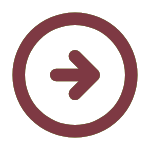 Matrice emploi-tâches potentielles générée le 19/05/2024 issue de la FMP Grutier, consultable sur le site :
 
https://www.fmppresanse.frNiveau0 = néant1 = potentiel2 = faible3 = moyen4 = intenseTâchesNiveauCommentairemonter et démonter la gruereceptionner la gruecontrôler l'état des équipements de la grueévaluer et contrôler le poids des charges transportéesmonter et descendre de la grueeffectuer les opérations de prise de poste du grutiercontroler visuellement les élinguessurveiller l'élingage des chargesconduire une gruerecevoir des ordresutiliser les abaques et l'anénomètreeffectuer l'entretien courant de la grueeffectuer les opérations de fin de poste du grutier